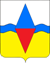 ПОСТАНОВЛЕНИЕАДМИНИСТРАЦИИ  ЮГО-СЕВЕРНОГО СЕЛЬСКОГО ПОСЕЛЕНИЯТИХОРЕЦКОГО  РАЙОНА  от 10.11.2020					                                                     № 88 станица Юго-СевернаяОб утверждении среднесрочного финансового плана Юго-Северного сельского поселения Тихорецкого района на 2021-2023 годы В соответствии со статьей 174 Бюджетного кодекса Российской Федерации и подпунктом 2.4 пункта 2 Положения о бюджетном процессе в  Юго-Северном сельском поселении Тихорецкого, п о с т а н о в л я ю: 1. Утвердить среднесрочный финансовый план Юго-Северного сельского поселения Тихорецкого района на 2021-2023 годы (прилагается).2. Установить, что показатели среднесрочного финансового плана носят индикативный характер и могут быть изменены при разработке и утверждении среднесрочного финансового плана Юго-Северного сельского поселения Тихорецкого района на очередной финансовый и плановый период.3. Начальнику финансово-бюджетного отдела администрации Юго-Северного сельского поселения Тихорецкого района (Аулова) обеспечить ежегодную организацию разработки и выполнения среднесрочного финансового плана Юго-Северного сельского поселения Тихорецкого района.4. Контроль за выполнением настоящего постановления оставляю за собой.5. Постановление вступает в силу со дня его подписания.Глава Юго-Северного сельского поселения Тихорецкого района                                                                А.В. Аулов